DENTAL RECORDS RELEASE FORM
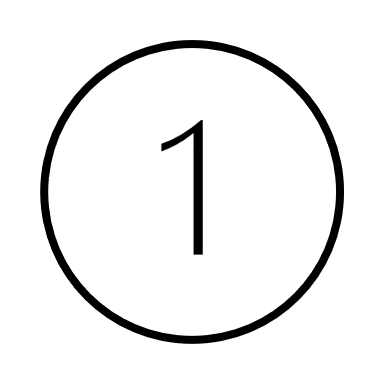 PATIENT INFORMATIONNAME: __________________________________________________________  	BIRTHDATE: ______________________
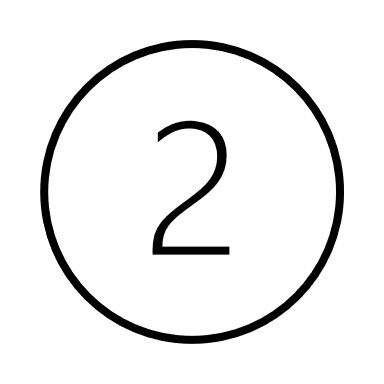 AUTHORIZESNAME: __________________________________________________________	PHONE: _________________________EMAIL: __________________________________________________________
TO SEND RECORDS TO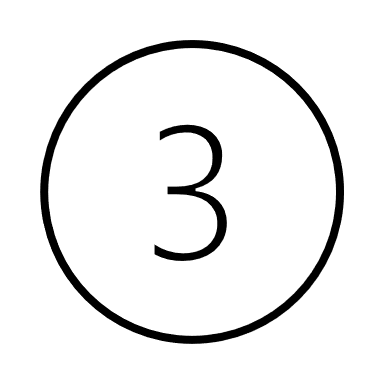 NAME: __________________________________________________________	PHONE: _________________________EMAIL: __________________________________________________________	FAX: ____________________________ADDRESS: __________________________________________________________________________________________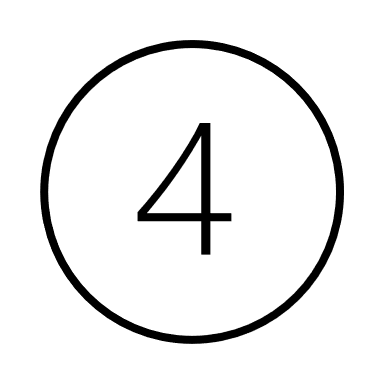 RECORDS TO SENDWHEN TRANSFERRING INFORMATION TO ANOTHER DENTAL OFFICE, WE ONLY SEND CURRENT X-RAYS (BITEWINGS, FULL MOUTH SERIES, AND PANOREX). IF YOU WANT OTHER INFORMATION RELEASED, PLEASE MARK (X) BELOW:  X-RAYS ONLY 			  TREATMENT PLAN 		  CLINICAL NOTES		  BILLING RECORDS  SPECIFIC RECORDS/INFORMATION: ___________________________________________________________________  DO NOT DISCLOSE THE FOLLOWING INFORMATION: ______________________________________________________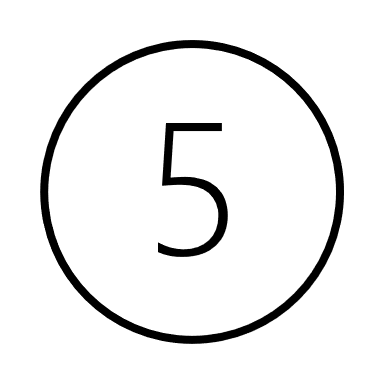 PATIENT RIGHTS AND SIGNATUREYou can end this authorization at any time in writing. See our Notice of Privacy Practices for exceptions. A termination will not apply to any releases of information that happen before we receive a written termination from you.The recipient of the information could use or release it in a way that federal or state laws do not protect. This practice is not responsible for the privacy or security of your health information after it is sent to those listed on this authorization.You can review or copy the information that will be used or released as described in this authorization.You do not have to sign this authorization to receive treatment from this practice.You understand that the information that will be used or released might include a communicable disease diagnosis such as HIV or a diagnosis related to mental health or substance abuse unless you exclude it above.All changes or updates to this form must be made in writing and signed by you (the patient) or your personal representative.SIGNATURE: _________________________________________________	DATE: ________________________